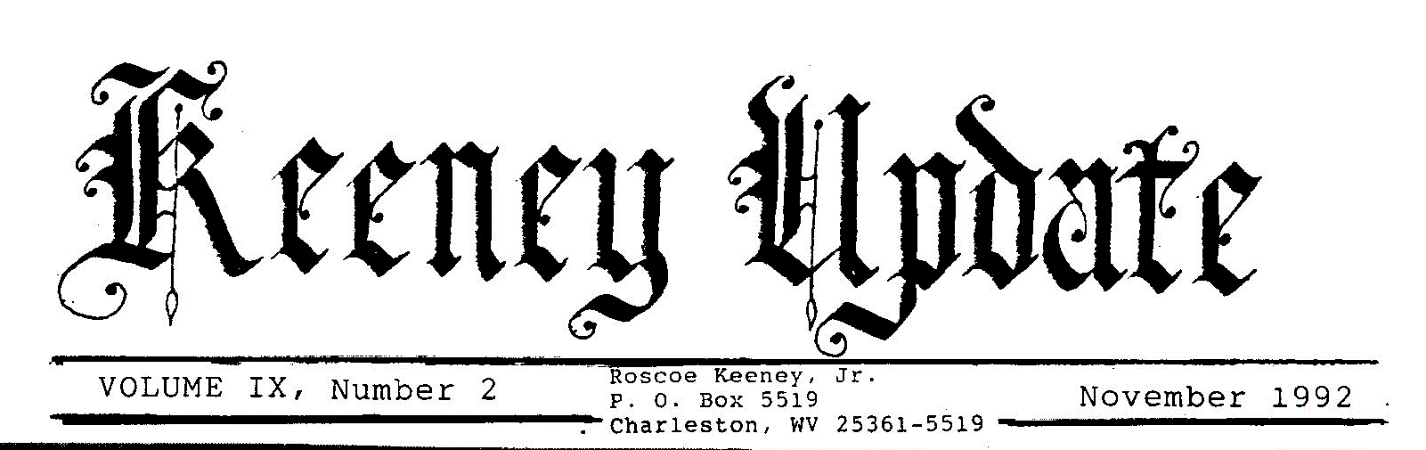 Calvin Coolidge Keeney  Calvin Coolidge Keeney, 67, of 5232 Walnut Valley Dr., Cross Lanes, died Sep 16, 1992, at St. Francis Hospital after a long illness.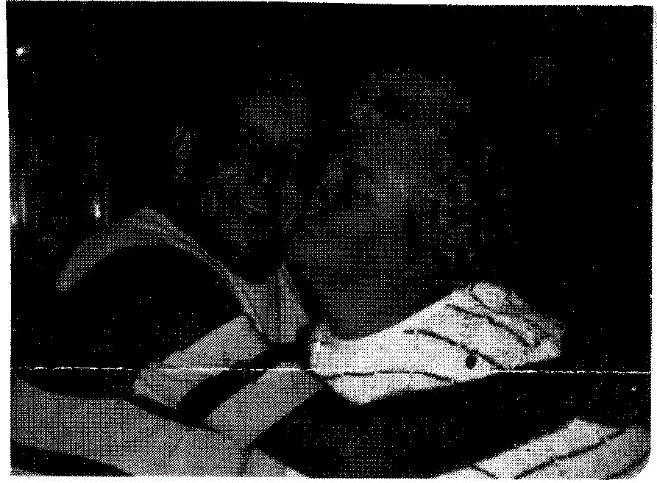   He was a native of Witcher and a five-year resident of Cross Lanes. He was a member of International Chemical Workers Union, a former employee of DuPont, Belle, and retired operator for Allied Signal Company, Hopewell, VA, with 26 years’ service.  Surviving: wife, Louise Douglas Keeney; son, Warren Arthur of Prince George, VA; daughter, Brenda Duff of Clinton, TN; brothers, Nick B. Of Witcher, Roscoe Jr. of Charleston, William H. of South Charleston; sisters, Julia Arthur of Dunbar, Frances Kilburn of Wyandotte, Michigan, Alma Rose of Charleston, Margaret Kapinowski of Trenton, Michigan; five grandchildren; nine great-grandchildren.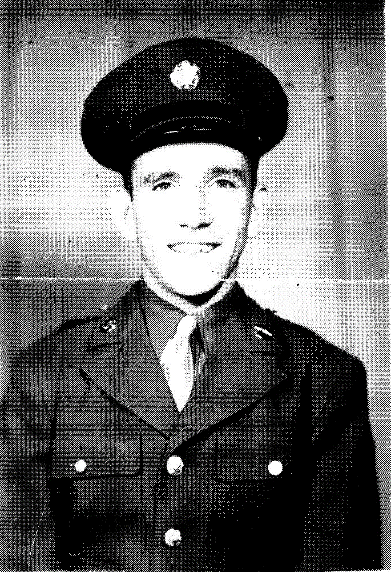   Service will be 1 PM Saturday at Fidler-Frame Funeral Home, Belle, with the Reverend Timothy Colvin officiating. Burial will be in Woodall Cemetery, Elkview. Friends may call after 6 PM today at the funeral home.DEDICATIONThe somber reality of death cannot be understood until the first member of the family passes on; then all the rest become increasingly aware of the frailty of life and its brevity. Mom & Dad (Roscoe, Sr. & Maggie) Keeney brought eight children into the world and all have lived into the senior years of life. Calvin has gone on to be with the father and mother who loved him dearly. The rest of us await the great homecoming that will unite us all again.TENNESSEE:ANDERSON COUNTY TO ARKANSASKEENEYSFamily members who furnish the information for this research: Wayne C. Keeney, Modesto, CA; Evelyn Warwick Williams, Federal Way, WA; Jack Keeney, Anderson County Clerk, Clinton, TN; Dale Steve Keeney, Louisville, TN  Joseph Keeney’s heritage in Tennessee can be firmly documented. Born in Greenbrier County, VA (now WV) about 1760/65, he and his brother John had land claims in Hawkins & Washington counties, TN as early as 1777-78 and soon after that they migrated to East Tennessee (probably during the Indian wars) and both were listed in the North Carolina archives as Tennessee soldiers during the American Revolution.  As a result of military service, Joseph Keeney received a military warrant (#2143) for 100 acres for his three years as a soldier along the Virginia line (grant dated 16 December 1783); another listing shows a grant of 400 acres in Cooper’s Run, KY, dated 21 June 1780.  Joseph Keeney joined the Big Pigeon Baptist Church in Cocke County, TN about 1795 and was dismissed by letter in 1799. This was shortly before Anderson County, just west of Knoxville, was formed in 1801 and Keeney became road overseer in 1803, serving until 13 September 1805. On 19 March 1808 Joseph, Senior deeded 500 acres to son Joseph, Jr. in Anderson County.  In 1804 County records listed the mark of the Joseph Keeney family for their stock: a smooth crop oiff right ear and an over and under seal on the same ear and/or a Roman I on the shoulder and the K on the buttock. The elder Keeney was appointed justice of the peace, with four others, in December 1807. His name is mentioned on scores of jury lists and court documents until about 1830, when his name does not appear on the Anderson County census. However, eight separate land grants are recorded for members of his family between 21 June 1824 and 6 May 1905.FAMILY RECORDS SPARCE  By 1850 most of the Keeney kin who would enter Tennessee half a century earlier had moved westward. Of Joseph’s three sons, the family of son William was the only one that chose to remain. Few, if any, kept family or Bible records and linking family members together requires a lot of census searching and reading between the lines. The information contained here is just a smidgen of what surely must be available in attics and albums all over the South and West. To the mysteries would be to name the wife and daughters (if any) of Joseph Keeney, Sr.1830 Tennessee census lists Joseph, Michael and William Keeney living on adjacent residences in Anderson County. The 1840 census lists the three along with another William. The 1850 census, the first to list family members, list at least nine Keeney families.JOSEPH KEENEY, JR. FAMILYJOSEPH KEENEY, JR., born about 1790, saw his sons leave for Arkansas an early age and in 1850 he was living with his oldest daughter, Lutilda Wilson. However, his wife Fanny (born 1806, 64 in 1870 census) was head of another household, with four of the younger children. Served as lieutenant, 13th Regiment, War of 1812Children of Joseph, Jr. & Fanny:JOSEPH KEENEY, m. Lavina Huff 14 July 1842; probably in Mexican war; Lavina Keeney m. Harvey W. Boatwright 22nd of February 1845Lutilda Keeney LUTILDA KEENEY, b. 1825, m. William Wilson; children: Martha J., b. 1848; James, b. 1850JOHN COLEMAN KEENEY, b. 1826; served in Mexican War, went to Arkansas 1850; d. 1812 in Barry County, MO; m. Martha E. Anderson (b. 1866 in AR, d. 1914 in Madison County)LINDA E. KEENEY, b. 1867 in ArkansasDAVID M. KEENEY, b. 3-1872; listed in 1920 census, age 47, living alone, Washington CountyALBERT D. KEENEY, b. 1873 in Madison County, AR m. Jimmie Johnson on 3 May 1896; 11 children, six grew to maturity: Artie 1905; Wayne C., B. 30 April 1906 in Barry County, MO, m. Lucille Mason in Modesto, CA in 1935; son Ronald B. Keeney, b. 1937; Madge 1911; Louise C. 1915; Francis G. 1917JAMES E. KEENEY, b. 8-1876 in ArkansasWILLIAM W. KEENEY, b. 1874 in Tennessee wife: Birdie (b. 1875 MO), Grace L., b. 1908JOSEPH C. KEENEY, b. 1875 in Tennessee; residing with brother William in Johnson County, MO in 1920 census, age 45LAURA L. KEENEY, b. 1877ELLA E. KEENEY, b. 1879JACKSON KEENEY, b. 1828 in Anderson County m. Cynthia A. Huff 14 October 1848 in Campbell County, TN; settled at brush Creek, Washington County, ARNANCY JANE KEENEY, b. 1851 in ArkansasISAAC KEENEY, b. 1855 in Tennessee; wife: Martha A. (b. 1859); Martin V., b. 1876 AR, living in Johnson County, TX in 1920, wife: Alice b. 1881; William H., b. 1880EMILY KEENEY, b. 1867 in ArkansasLAFAYETTE KEENEY, b. 1859 in ArkansasMARGARET KEENEY, b. 1859 in ArkansasJACKSON KEENEY, b. 1864 in ArkansasMARY ANN KEENEY, b. 1873 in ArkansasANDERSON G. KEENEY, b. 1876 in ArkansasMINERVA KEENEY, b. 1867 in ArkansasDORA KEENEY, b. 1866 in ArkansasSARAH KEENEY, b. 1831; single, age 39 1870 censusNOAH KEENEY, b. 1841; 9 in 1850 censusWILLIAM KEENEY FAMILY  William Keeney was born in East Tennessee in 1795. His will was dated 1841 and probated in 1842 in Anderson County, with his brother James Michael as executor. He married Elizabeth Dunams (b. 1794), who was living with son William in 1870 at age 76. Several descendants still live in Anderson and surrounding counties, TN. William and his brother Joseph jointly owned the Eagle Bend farm. In the will Joseph was offered first option on William’s part, with the purchase price going for the support of his wife and children.  Children of William and Elizabeth:A. JOHN L. KEENEY, b. 1816, d. 1868; sheriff of Campbell County, TN 1850-56, Knoxville Police Commission 1861; member of Tennessee General Assembly 1857-59; m. Minerva J. Walker (b. 1829) on 2-6-1848 in Campbell County; Campbell County Wills & Inventories 1860-80ELIZABETH J. KEENEY, b. 1849, m. Calvin Wood (b. 1848) on 10 May 1868; children: John Wood 1869, Minerva Wood 1870, James Wood 1872, Mary Wood 1874, Sara Wood 1876, Lu Wood 1878 (f)WILLIAM M. KEENEY, b. 2-1850, m. Angeline D. Hall (b. 5-1855) 12-27-1870; adopted son Claude, b. 5-1892MARY EMILY KEENEY, b. 1852, m. Da Wood on 9-18-1870ISABELLA KEENEY, b. 1854, D.S. Delap (b. 1848) 11-20-1870; children: Rafe Delap 1872, Willie Delap 1874, George Delap 1875, John Delap 1877, Mary Jane Delap 1880MARTHA JOSEPHINE KEENEY, b. 1855, m. Harry J. Miller (b. 7-1850); children: Calvin L. Miller 10-1876, Henry E. 8-1881, Linna B. 4-1883, Bertha C. 7-1890, Courtha (son) 11-1892, Fannie 10-1894, John K. 11-1896LUCIAN CALVIN KEENEY, b. 5-15-1857, died 10-12-1899, Jacksboro TN Cemetery; member of Tennessee General AssemblyB. JACKSON H. KEENEY, b. 1819 in Anderson County; 51 in 1870, 60 in 1900 censusm. Mary Ann (Polly) Mabry 9 March 1843 (b. 1818, d. Before 1880)KATHERINE KEENEY, b. 1844MARY L. KEENEY, b. 1845, m. John Overton on 9 February 1868.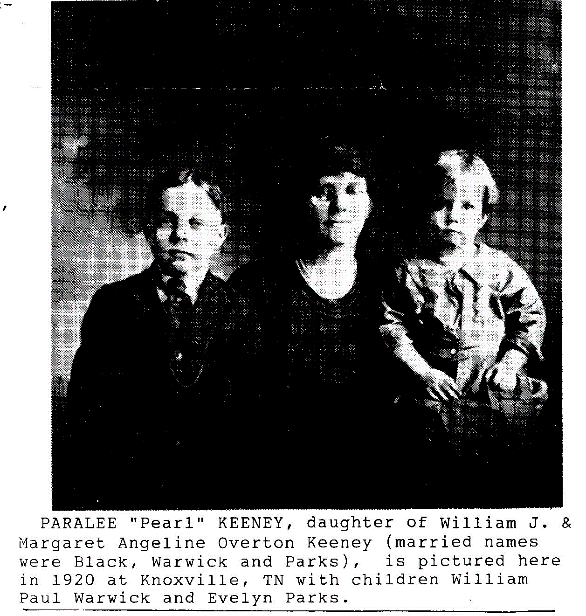 WILLIAM J. KEENEY, b. 9-1849, d. 8-9-1921; lived with son Columbus in 1920; m. Margaret Angeline Overton (b. 1855) 9-11-1869; children: MARTHA A. KEENEY b. 6-1872, m. D. W. Beets 3-3-1888; MILLIE KEENEY, b. 1873, 27 in 1900; COLUMBUS JACKSON KEENEY (1875-1938), Overton Cemetery, m. Lizzie Fraker (1883-1961), Hobart John Keeney (1900-1984) m. Corda Burr Moore (1899-1975) on 1-15-1921, parents of Anderson County Clerk Jack Keeney; additional family of Columbus & Lizzie: Lillard Keeney, b. 1914, Foreman at Magnet Mills,, weights: Edna Stotesbury, son: Dale Steve Keeney, m. Judy Ann Martin 1960, and Blanche Keeney, b. 1916; JOSEPH FULTON (CREED) KEENEY, b. 5-27-1876, d. 2-28-1953, m. Hattie A. Lowery 5-11-1887, d. 4-19-1967, Overton Cemetery, son: Irving Keeney; FLORENCE C. KEENEY, b. 12-1879, m. G. W. Delozier 12-2-1905 in Anderson County; PARALEE KEENEY, b. 3-1884, d. 11-10-1924 in Cincinnati, OH, m. Charles Black 11-18-1900 and m. Earl L. Warwick 3-18-1911 in Knox County, TN, m. (3)______ Parks, children Horace L. & Laura Mae Black died in childhood, surviving children: William Paul Warwick and Evelyn Frances Warwick, wife of Frank Harold Williams; CLAUDE KEENEY, b. 5-1892.NANCY J. KEENEY, b. 1855; age 15 in 1870 censusANDREW JACKSON KEENEY, b. 11-1859; lived in Knox County, TN in 1900 & 1920 censuses; m. Mary J. Rysden (b. 1864) on 1-30-1879 by Reverend John Overton; Children: Edward J. Keeney (b. 12-1879), m. Rusha T. (2-1880); William S. Keeney (b. 11-1881), age 37 in 1920, Knox County; Joseph Keeney (b. 2-1884), wife: Sarah A. (B. 1888), daughters: Nola b. 1911, Elsie R. 1912, Jesse S. 1919C. JANE L. KEENEY, b. 1823, m. Grandison Queener (b. 1816) on 1-4-1841; children: John A. Queener 1842, Calvin A. 1845, Katharine 1847, Milton 1849, James M. 1852, Jackson 1855, Washington 1855, William Queener 1858D. MARY (Polly) KEENEY, b. 1832 m. H. G. Whitton 29 November 1849E. WILLIAM C. KEENEY, b. 1835; house carpenter, age 35 in 1870 census; furnished home for his mother (age 76) in 1870; married Elizabeth Wallace (b. 1838 in TN) on 6 June 1858ALTARENE (dau.), B. 1862JOHN L. KEENEY, b. 1865RICHARD N. KEENEY, b. 1868JOSEPH KEENEY, b. 1877JAMES MICHAEL KEENEY FAMILYJAMES MICHAEL KEENEY, third son of Joseph, was born in 1796 and died February 3, 1849. He was a private in the East Tennessee Military, War of 1812. For many years he was a Justice of the peace in Anderson County and officiated at the weddings of numerous kinfolks, including his children. Wayne Keeney reports that Michael and Mary Leach were parents of eight children. The 1850 mortality schedule said that Michael died of dropsy at age 54.A. CALVIN L. KEENEY, b. C. 1818 in Anderson Co., TN, m. Mary E. Boatwright on 6-27-1842. An educated man, he settled on a farm, but in 1850 he moved to Osage County, MO, where he taught school until 1855. He then taught in farmed in Madison County, AR until the Civil War, when he enlisted in the Union cause. He served until 1864, dying at Fayetteville, AR. Mary, his wife, was a daughter of Reverend Chesley Boatwright, missionary Baptist minister, whose family had escaped England after serving in the King’s bodyguard prior to the Revolution. A number of the family did honorable service in the Revolution and in the War of 1812. Reverend Boatwright came to Arkansas as a missionary in the sparsely settled Northwest region and was one of the best-known men in the Cherokee nation.JAMES MICHAEL KEENEY-killed in action in Civil WarMARY L. KEENEY, b. 1845; age 75 and 1920, residing in Madison County, AR with brotherJOHN C. KEENEY, b. 1847; age 33 in 1880 census; country physician in Prairie Township; wife: Hattie (b. 1858 in AR); sons John and Luke, age 22 (twins), living with Tom H. Perry family at Prairie in 1920LOUISA M. KEENEY, b. 1848, m. E. A. BerryMINERVA B. KEENEY, m. R. M. DuttonCHESLEY S. KEENEY, b. 1852 in MO; farmer, age 37 in 1880 census, not listed in 1920CHARLES S. KEENEY, b. 1852 and Osage County MO; became leading teacher at Clark’s Academy at Berryville, AR; owner of 66 acre farm near Hinesville; age 67 in 1920 census, living with his sister MaryB. JOHN KEENEY, b. 1822 in Anderson County; wife: Charity (or Charlotte) (b. 1826); family lived in Cumberland County, TN after 1870THOMAS J. KEENEY, b. 1846; wife: Martha, children: Lotta 9-1879, Rachel 6-1881, Jasper 1-1885 wife: Verna, Thomas 7-1897 wife: Mary (b. 1904)JONATHAN P. KEENEY, b. 1848WILLIAM H. KEENEY, b. 1850MARTHA A. KEENEY, b. 1853SARAH D. KEENEY, b. 1856JOHN N. KEENEY, b. 1858C. CATHERINE L. KEENEY, b. 6-1-1827 in Anderson County, d. 1-7-1902 at age 74-7-6 in Campbell County, TN; Jacksboro Cemetery; married the Reverend Jonathan S Lindsay, ordained minister and pastor of Jacksboro Baptist Church (b. 7-4-1762 in VA, d. 2-26-1902 at age 78-5-3, son of William & Mary Storm Lindsay); married 4-12-1850; owned 500-acre farm in Campbell County; parents of 12 childrenJONATHAN S. LINDSAY, Jr., b. 1846; 54 in 1900 census; wife: Martha (b. 1850) Sarah (b. 1867); children: William H. 1868, John L. 1869, Bertha 2-1889, Bessie 2-1889, Sherman 7-1892, Charlie 7-1892, viola 3-1894, Burl (son) 3-1896, Bertha 1898, Alice 4-1900 (born in previous marriage)MARY J. LINDSAY, b. 1852; 18 in 1870 censusMARGARET LINDSAY, b. 1854; 16 in 1870WILLIAM M. LINDSAY, b. 1855, d. 4-4-1886 at age 31SARAH L. LINDSAY, b. 1859; 21 in 1880JOHN B. LINDSAY, b. 8-24-1860, d. 11-27-1878 at age 18-3-3; Jacksboro CemeteryLUCKY A. LINDSAY, b. 10-24-1862, died on 11-30-1892 at age 30-1-6ARCHIE R. LINDSAY, b. 1864; 16 in 1880MARTHA A. LINDSAY, b. 1867, d. 9-12-1891, m. H. M. Robins; Luella May, died five months.MATTIE LINDSAY, b. 1868; 12 in 1880H. E. LINDSAY (dau.), b. 1871; nine in 1880LEON J. K. LINDSAY, b. 3-4-1873, d. 8-25-1901D. WILLIAM KEENEY, b. 1812 in VA (?); Listed in 1870 Anderson County census; could be son of either Joseph, Jr. or James Michael; wife-Anna (b. 1822), children: Wesley, b. 1853 Juliana, b. 1857; Mina L., b. 1861OTHER MEMBERS OF JOSEPH KEENEY FAMILY living in Anderson County, TN:William Keeney m. Fannie Levi 11-21-1835Wiley Keeney m. Susannah Rick 11-11-1860Sarah Keeney m. Tucker Page 9-14-1839Elinor Keeney m. Washington Thompson on 11-7-1841; married by Michael KeeneyLevina Keeney m. James Cooper 7-5-1843Catherine Keeney m. John Thompson on 3-20-1845; married by Michael KeeneyElizabeth Ann Keeney m. James N. Parks on 4-6-1846 E.L. Keeney m. A. McCoy 1-27-1849R. A. Keeney m. Jacob Lovely 5-29-1851Dallis Keeney m. George Robertson 11-19-1876Atta Keeney m. R. M. Ault 11-16-1881Blanche Keeney m. R. C. Vandergriff in 1940Elizabeth June Keeney m. John Byron Smith in 1961Vivian Iris Keeney m. Sam Kirkpatrick Carson, Jr. in 1965Nancy Jane Keeney m. Michael Anthony Stanford in 1972Carol and Keeney m. James Ray Ellis 1980TRUE KEENEY LOVE STORYA GUY, A GIRL and good intentions.SITE: New Orleans, LATIME Summer of 1942GUY: Adrian S. Gwin, later writer, columnist, author, retired from CHARLESTON DAILY MAIL, Charleston, WVGIRL: Dorothy Lee Keeney, daughter of McDonald & Mamie Stanley Keeney, later classroom teacher, County art consultantWEDDING: August 11, 1942HOME referred to: Jewish Children’s Home, New OrleansLANDLADY: Mrs. Ada Belle Gwin, Adrian’s motherGOLDEN WEDDING CELEBRATION: August 8, 1992, Saint Albans, WVDIALOGUE: just the factsAUTHOR: Dot  Let’s just call them GIRL and GUY. GIRL had rented a room at GUY’s Mother’s house two days before. She was sitting on the porch swing listening to the sounds of the night.  A streetcar rolled by, crowded and noisy people— talking loud to be heard over the clamor. After it was gone a quietness settled over the evening.  Girl was thinking, “I want to see that show; would be foolish to walk six blocks to see the neighborhood movie by myself this late?” Just then a bicycle swung into the yard and a young man jumped off.  “Hey!” She cried out impetuously, “Have you seen that movie with Ronald Reagan and Rita Hayworth?”  He came over to the porch steps see who is talking. “Oh, hello” he said, “and to answer your question, no, I haven’t.”  “Well, would you go and take me with you?” She asked eagerly. “Sure!” He said. Then ruefully pulling out the lining of his pockets, added, “but I’m broke! Plumb flat broke.”* “Oh, I’ll pay,” said Girl. “Okay,” he said, wait till I put away my bike.” When he returned she was waiting and handed him a small coin purse. They talked little as a walk at a fast gait to the theater. He quickened his pace and she had to almost run to keep up. At the theater he paid 20¢ for their tickets and in they went. “How far down?” He whispered. “About half way.”  The main feature had just started. Girl never took her eyes off the screen. The one time he started to say something she rebuffed him with a quick “Shhh!”  But when the story got to the part where the hero was to lose his legs, she started crying. GUY quickly went to his pocket and handed her a clean handkerchief.  It was very quiet as they walked home. It had been raining. Suddenly GUY reached up and vigorously shook a tree limb over her head. “Hey,” she cried, why did you do that? “I had to get your attention some way!”  GIRL laughed, “well, you sure did.” GUY waited until they got into the house, then yes, “how about my hankerchief?” “When I get back my coin purse,” she said, holding out her hand. He quickly handed over the person said, “Thanks for the movie.”  GIRL quietly open the door the room she was to share with a girl from Mexico; she didn’t want to wake Alicia.  Next morning GIRL was packing a small bag, planning to spend the weekend on the coast. There came a knock at the door. It was Guy’s mother. She handed GIRL a dime. “I think that’s what it cost to get in the movie these days,” she said, “I don’t want my son to be a gigolo.” Before GIRL could say a word she was gone.  The weekend at the beach was fun, but GIRL returned with a sunburned back. Alicia noticed her back and said, “I fix.” The lotion felt cool and soothing.  The next morning GIRL was picking up her books for class (at Tulane), when there was another knock at the door. It was Guys mother again. “I’m going to North Carolina today to meet my new daughter-in-law,” she said. “If you two girls want to use the kitchen to fix your meals, you’re welcome. I won’t be back for two weeks.” And again she was gone.  During the first week the girls share their homemade meals with GUY, who seem particularly interested in helping Alicia with her English. One day they invited a friend or two from school and Alicia invited the lady next door whom she met and liked very much. They also walked in the park several times, with Alicia carrying her Spanish-English dictionary. GUY could speak Spanish much better than GIRL, but Alicia would speak only English.  GIRL’s friend, Lucille, who had been to the picnic, invited GIRL to a party at her apartment the next Friday. “Starts at eight” she said “and bring GUY with you.”  “If he’ll come,” GIRL replied, “he doesn’t stick around the house much at night.” But when she asked GUY he seemed eager to accept. “Casual or dress-up?”  “I think it’s come as you are,” and added impishly, “and it’s FREE!” The look on his face showed resentment, but he held his tongue. Alicia declined to go, saying “tonight I sleep.”  The party was in full swing when they arrived and GUY seem to know everyone. He hardly noticed GIRL; she was sorry she asked him. But on the way home he said suddenly, “It was good to see the kids I haven’t seen for months.” Before GIRL could remark about his inattentiveness, he continued, “Want to go biking with me in the morning?”  “I don’t have a bike,” GIRL said. “I’ll furnish the bikes…” He hesitated for a second… “For FREE.” At 10 till 7 GIRL was sitting on the front steps when GUY arrived, guiding the bikes. “Try this for size,” he said, pushing a girl’s bike toward her. “Now, where shall we go?” She said.  “The other day you said you missed seeing hills. I’m taking you to a hill this morning.” GIRL said nothing, but thought, “the only hill he can show me in this flat town is an anthill.”  They rode into the park past the swimming hole in the little zoo into a part GIRL hadn’t seen before. “How much farther?” “Just around the next bend,” Guy replied. And sure enough there was a hill!!! It was about as high as a three-story building, but it was a hill. GUY reached back and took GIRL’s hand, “We’ll rest when we get to the top,” he said. She said nothing, but realized that she was glad he was holding her hand.  “The city school system had this built to show little kids what a hill is,” he said as he sat on the grass beside her. For several moments they just sat there, enjoying the cool of the morning. Then GUY reached over and stroked her hair.  “Your hair is mighty pretty with the sun shining on it,” he said. When she turned to look at him he leaned over and kissed her quickly.  Suddenly GIRL thought of Bob. She hadn’t thought of him for a week, but for the past seven years she had dated him— even thought she was in love with him. “Penny for your thoughts!” GUY said, snatching her back to reality. She said nothing for a while, and then abruptly said, “I’m hungry!”  “Good,” said GUY, reaching for the saddlebag on his bike. Out came four donuts and a pint thermos of coffee. “There’s no cream, but here’s the sugar.” They ate and drank in silence. “We better go,” GUYS and finally, “I’ve got lots to do today.”  By night GIRL’s week-old sunburn was giving her fits. Alicia was out, but she heard someone whistling outside. She went to the porch where she heard GUY whistling “Oh, Susannah”.  “I’m looking for someone to scratch my back,” GIRL said sweetly. “Would you?” GUY made room for her on the swing, noting “that’s a bad burn; your whole back is peeling.”  “This is the first sunburn I’ve ever had,” she said as she leaned closer to him. Immediately his arms were around her, holding her tight. He said, “You know something? I think I’m falling in love with you.”  GIRL said nothing. Her mind is back home again, but Bob had never told her that he loved her. “The funny thing,” she mused, “I feel right at home in his (GUY’s) arms. “I must be homesick,” she said aloud.  “Well,” said Guy, “next time you’re homesick, let me know,” and he gently released her and walked away. GIRL hoped he’d return but she gave up and went to bed.  Next morning Alicia reminded girl that she had a paper due on Friday, so GIRL decided to go to the library and spend the day gathering material. But she let her thoughts wonder: “What is he really liked?” She hurried back to her room, but GUY was nowhere to be seen; nor did she see him the rest of the week.  On Saturday GIRL stayed in her room, after turning down Alicia’s invitation to spend the day at the Lakefront. No one else is around all day and it was now getting dark. Then she heard his whistling. She really had to make an effort to keep from running to the swing and snuggle up beside him. Instead, she sat in a chair.  “Where have you been all week?” He asked.  “Mostly at Tilton library, working on a paper that was due yesterday. And what have you been doing?”  He didn’t answer first. Then he said, “I’m leaving for camp in the morning-be gone three weeks.”  GIRL’s heart sank. Three weeks! School would be out, and she’d be going home!  Suddenly he said playfully, “Wouldn’t you like to share the swing with me, please?”  Not wanting to seem too eager, she answered, “Perhaps.” He casually put his arm around her shoulders. “When will you be going home?” he said. “In three weeks,” was her reply. He pulled her over to him and kissed her gently. “I’ll miss you,” he said as he got up and went upstairs. GIRL went to her room.  She woke up early on Sunday and her GUY walking downstairs. She dressed hurriedly, hoping he’d stop to say goodbye. But he didn’t.  On Monday she wrote the streetcar back to “The Home” where she would be for the next three weeks. All the children were glad to see her. Then she learned that, due to a three day faculty seminar, classes have been called off. Three whole days to do something—and I want to do it with!  That evening GIRL was sitting at the desk of the Infirmary in The Home where she had duty from 7 to 10. Just before 10 the phone rang. “I’ll be there in about 10 minutes,” GUY said-and hung up., GIRL was shaking. She tidied her desk, cast a comb through her hair, and ran to the big door to wait for him. He arrived shortly on his bicycle.  GIRL ran down the walk to meet him. He hugged her tight and kissed her. When he released her, she asked, “How come you’re back?”  “The camp director decided to take the week to give this place a thorough cleaning, so you won’t need me until next Sunday,” said GUY. “What a great coincidence, classes have been canceled ‘till Friday. I’m free for the next three days,” GIRL answered.  In the morning he was waiting at the door when she came out. They caught the streetcar and wrote down town. They wandered through the old part of town (New Orleans), browsing antique stores and coin shops. When they came to the courthouse, GUYS said, “Let’s check in here. Wonder what you have to do to get married?” GIRL’s heart leaped, but she was outwardly calm. “Won’t hurt to see,” she said.  There was a sign on the door: NOTICE-the three day waiting period to get married has been lifted. All is required is that the man have a blood test.  They went into the foyer, where the elevator attendant asked if they were going to get married. “Were more interested in what we have to do to get married,” GUY told him. “You have to have cash to pay the fees. You have to have witnesses, the blood test certificate, and be here at four. Judge doesn’t start weddings ‘till about four.” GUY thanked him and they left.  “Who could we get for witnesses,” Guy mused. “I could call a couple of counselors from the Home. Wonder what a ring would cost?” She added. “Let’s walk down to Hausman’s and see,” he said. At the jewelry store they found a plain gold band that she liked-for five dollars. The jeweler offered to engrave it free. “Pick it up in two hours,” the jeweler said.  GIRL asked permission to the jeweler to use the phone, then called her friend Rose at the Home. Rose was overjoyed at the news. “And Rose,” GIRL said, “go into my room and bring the five dollars in pennies I’ve saved up this summer.”  Rose was sure that everyone at the Home would want to chip in on a wedding present. “Just bring me the money!” Girl said, “if it’s all the same to you.”  GUY returned, waving a paper, and said, “Clean bill of health!” Then he pulled the certificate and put it in his pocket. Afterward he asked to use the phone and came back with the announcement, “The honeymoon’s arranged. Two nights and two days at the camp for underprivileged kids, including meals!” “Where?” She asked. “Over on the coast. We catch the train at 8 tonight. That’ll give us time to go home and pack a few clothes, and we can be at camp at 10:30 or 11.”Just then Rose and her friend Honore walked in. They hugged GIRL, shook hands with GUY, and Rose said, “Here’s your pennies. And we collected $8.70. Everyone’s wishing you luck and happiness.”  The ring was ready. GIRL paid for it with pennies. GUY put the ring in his pocket and they all walked to the courthouse. It was quarter ‘till 4. The elevator attendant saw that they had only two witnesses. “You need three. Wait ‘til I get off at 4 and I’ll stand up with you,” he said.  Upstairs in the courtroom all were nervous. GIRL held tightly to GUY’s hand. The first couple into the judge’s chamber was out and about five minutes. The second was even sooner. Then their names were called. The elevator man had just got off in the five of them went into the judge’s office.  GIRL looked at GUY with tears in her eyes. “I don’t have any flowers,” she half sobbed. He quickly took out his wallet and, after a brief search, handed her a pressed four leaf clover.  The judge, looking toward the window, recited ceremonial words-so rapidly that no one could understand a word. When he got the last part it was louder and quite distinct, “I now pronounce you man and wife. Pay the court eight dollars: one dollar for the clerk, two dollars for the recording, and five dollars FOR THE JUDGE. NEXT!”  GIRL looked at GUY and whimpered, “Are we married?” He didn’t answer as we hurried out the door.  The three girls caught the streetcar back to the Home and GIRL packed for her two day honeymoon, while carefully putting away her wedding outfits: yellow linen skirt, a white eyelet blouse, and white bobby socks. “Have to wear my saddle oxfords,” she said aloud, “they’re all I have.”  At 7:30 there was a lot of hugging and kissing at the station, after which GIRL broke free and she and GUY boarded the train. Two hours later they had a 1 mile walk to the camp.  The camp director showed them their cabin, where it was obvious that someone had worked hard. Cots were stacked up at the end, half hidden by curtains made of bedsheets. The scrubbed bare floor was spotless and someone had located in old iron bed. Bouquets ofa bright colored autumn flowers were everywhere in the room. But they weren’t there for long. The bride began to sneeze and was obvious that she was allergic to every one of them.  What a way to start a honeymoon!FAMILY RECORDRobert Wendell TERNAHANAir traffic controller  Robert Wendell Turner and, 57, of Sparks, died Friday at his residence.  A native of Grand Junction, Colorado, he was born September 22, 1934, and lived in Sparks since 1985, coming from Las Vegas.  Turn and was an air traffic controller. He was a life member of the Naval Fleet Reserve and served in the Navy for 20 years.  Surviving are his widow, Thelma, and daughter Sherry White, both of Sparks; son Robert Jr. of Bethany Beach, Delaware; son Paul and daughter Cheryl Gibson, both of Rapid City, South Dakota; daughter Carol Turner hand of Millsboro, Delaware; brother William Silzell and sister Janice Leach, both of Grand Junction; brother James Silzell of Springfield, MO; sister Frances Parker of Kennewick, WA; and 11 grandchildren.  Visitation is scheduled from 9 AM to 9 PM Sunday at Walton Funeral Home, Reno.  Funeral is scheduled for 2 PM Monday at the funeral home, with burial at Mountain View Cemetery.Mrs. Maxine K. Harless  LEWISBURG-Mrs. Maxine Keeney Harless, 79, of Lewisburg, died Sunday, June 14, 1992, at CAMC, General division, after a long illness.  She was a member of first Baptist Church, Farlea, and Heritage Extension Homemakers Club. She was retired from Greenbrier County schools with 15 years of service.  Surviving: son, Norman H. Jr. of Myrtle Beach, SC; daughters, Jeanne and Dorothy Smith, of Lewisburg, Linda Bailey of Mount Pocoma, PA, Mary Meadows of Beckley, Suzanne Gertz of Logan, Cathy Norrell of Kingsport, TN; brothers, Albert Keeney of Dupont City, George Keeney of Hurricane; sisters, Hannah Keeney and Mildred Keeney, of Belle, Dorothy Gwin of Saint Albans, Helen Pauline Metheny of Charleston; 19 grandchildren; 11 great-grandchildren.  Service will be 2 PM Wednesday at McCraw Funeral Home, Lewisburg, with the Reverend Alvin Edwards officiating. Burial will be in Rosewood Cemetery, Lewisburg.  Friends may call from 7 to 9 PM today at the funeral home.IN MEMORY OF DANIEL W. KEENEYDATE OF BIRTHJanuary 30, 1921DATE OF DEATHMay 26, 1992DATE AND HOUR OF SERVICEThursday, May 28, 1992 at 10 AMHELD ATH. G. Shorten Funeral HomeCLERGYReverend Curtis PaynePLACE OF INTERMENTRose Hill CemeteryCarel A. Knight  Mrs. Carol A. Young Knight, 95, 110 E. 21st St., Belle, died Saturday, July 11, 1992, and CAMC, General Division, after a short illness.  She was a lifelong resident of Kanawha County and was formerly of Ward. She was a homemaker. She was a member of Witcher Baptist Church and Ward Community Church.  Surviving: son, Charles of Glascow; daughter, Margaret Jarrett of Belle; sister, Clotile Quick of Milton; two grandchildren; four great-grandchildren.  Service will be 11 AM Tuesday at Cooke Funeral Home, Cedar Grove, with Parson Paul Jameson officiating. Burial will be in Montgomery Memorial Park, London.  Friends may call from 7 to 9 PM today at the funeral home.Ruby Keeney CoachMILTON-Ruby Ellen Keeney Coach, 79, of Milton died in August 9, 1992, at Morris Memorial Nursing Home, Milton.  She was formerly of Prenter, a retired Boone County elementary school teacher with 29 years’ service, a member of Comfort Presbyterian Church, Boone County WVEA retired teachers and the order of the Eastern Star, Whitesville chapter.  Surviving: husband, Frank L. Coach of Milton; sons, Matthew K. Of Wauconda, IL, Frank D. Of Milton; daughter, Kay Lambertus of Huntington; brother, Robert Keeney of Sarasota, FL; sisters, Ruth Thompson of Saint Albans, Doris Garlington of Cameron, Texas; Mazie Minotti of Charleston; four grandchildren; one great grandchild.  Service will be 2 PM Wednesday at Comfort Presbyterian Church, with the Reverend Max Perrow and the Reverend A. D. Ellison Jr. officiating. Burial will be in Pineview Cemetery, Orgas. Friends may call from 1 to 2 PM Wednesday at the church. In lieu of flowers, contributions may be made to Comfort Presbyterian Church Youth Opportunities Program, PO Box 1, Seth, WV, 25181. Johnson funeral home, Charlston, is in charge of arrangements.2A Charleston Daily MailCity man honored by Jay’s speech  Charles Keeney of Charleston said he was surprised that he ended up being mentioned in Senator Jay Rockefeller’s speech to the Democratic national convention.  Keeney, a salesman for NAPA, said he missed hearing the speech himself Tuesday night, although he knew ahead of time that his name might be mentioned.  “I feel honored,” said Keeney, “But I also feel that my story is a drop in the bucket compared to what a lot of other people are going through. We feel lucky, really.”  Keeney said Rockefeller’s office spent the better part of a day trying to locate him and request permission for the senator and former state governor to use his name in the address.  “I didn’t hear from him personally, although they said he might call,” said Keeney. “The secretary said she didn’t know for sure, but she thought it had something to do with my name being used on national TV.”  In the speech, Rockefeller mentioned that Keeney’s father had Alzheimer’s disease and said it was “the same terrible disease that has stricken my mother.”Base bar Keeney once met Rockefeller when he appeared before him and the Pepper Commission to detail some of the difficulties families face when they have to care for elderly parents, especially those with health problems.  Keeney said he was surprised the Rockefeller remembered him and tried to track him down.  Keeney said he purchased the home next door to his parents to help care for his father. Rockefeller mentioned that the family savings had been eroded by the cost of his care and the added cost of sending their son to college.  Rockefeller said Keeney was an example of “how George Bush’s America doesn’t protect families when they need long-term care.”Gwin  Mister and Mrs. Adrian Gwin of Saint Albans will celebrate their 50th wedding anniversary August 11, 1992, with an open reception at the High Lawn Baptist Church. She is the former Dorothy Lee Keeney and is a retired Kanawha County school teacher. He is retired Charleston Daily Mail writer and editor. Their children are John of Las Cruces, NM and Patrick of Saint Albans. They have five grandchildren.Garlington  Gordon and Doris Keeney Garlington of Cameron, Texas, will celebrate their 50th wedding anniversary with a reception given by their children, grandchildren and her sister from 2 to 4 PM, July 19, 1992, at the home of her sister, Mrs. Mazie Menotti in Charleston. He is a retired Presbyterian minister. She is a retired schoolteacher. Their children are John of Canoga Park, CA, and Gordon of Bentonville, AK. They have four grandchildren.PATRONS  Contributors to this issue: Frederick C. Keeney, TN $20; Sheryl Warren, OH $25; Joyce Hoffman, WV $20; Amos L. Keeney, OH $10; Patricia Kaufman, OK $25; Lester E. Keeney, FL $10; Phyllis Smith, MI $20.  Thanks. Look forward to another issue in the early 1993. Send news.ROBERT W. TERNAHAN, d. 15 May 1992 in Sparks, NV; wife: Thelma Ann KEENEY, daughter of Louis Herbert & Thelma Ferrell Keeney (p. 23, KEENEY Rel.)MAXINE KEENEY HARLESS, daughter of McDonald and Mimi Stanley Keeney, wife of Reverend Norman H. Harless (b. 100, KEENEY Relatives)DANIEL W. KEENEY, of Mason, Ohio, son of Walter H. And Maude Jarrett Keeney (p. 115, KEENEY Rel.)CAREL YOUNG KNIGHT, daughter of Lora M. Keeney and Charles Frederick Young; granddaughter of Reverend T. Y. Keeney (p. 57, KEENEY Relatives)RUBY KEENEY COACH, daughter of Dell & Erma Hopkins Keeney, granddaughter of John Patrick Keeney, Boone County, WV (p. 35, KEENEY Rel.)DORIS KEENEY GARLINGTON, sister of Ruby Coach, (p. 35, KEENEY Relatives)NEWS CONTRIBUTIONS: the small number of articles in this issue is due to the fact that the well has gone dry. Stories, family charts, newspaper clippings are needed if they concern KEENEYS.